Оснащение пищеблока школы плакатами по выполнению санитарных требований и технологии приготовления пищи для школьного питанияОпыт их применения показывает эффективность с точки зрения улучшения в вопросах выполнения СанПиНов и технологии питания. Примерный перечень применяемых плакатов и их образцы приведены ниже: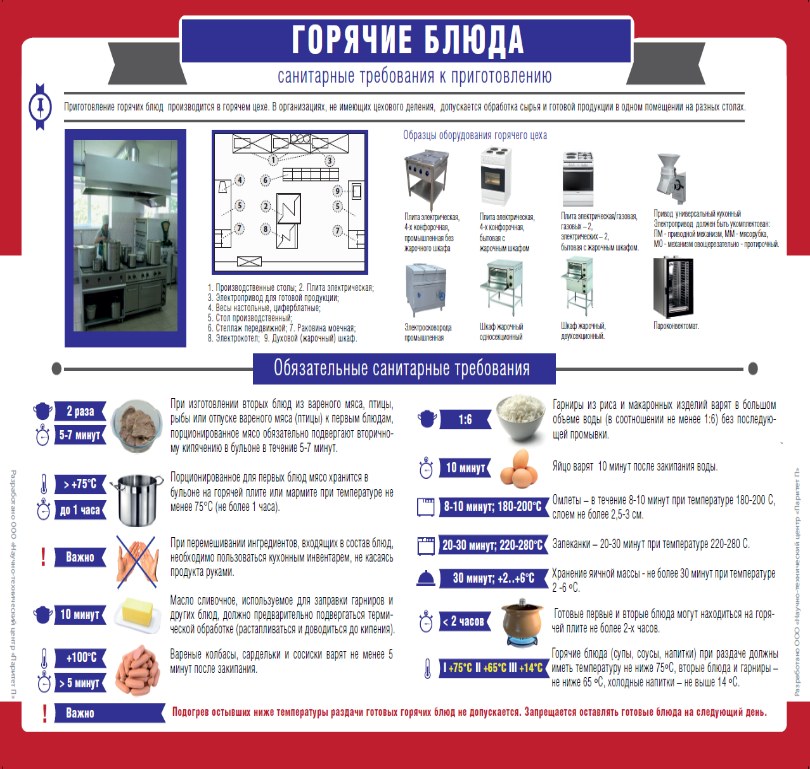 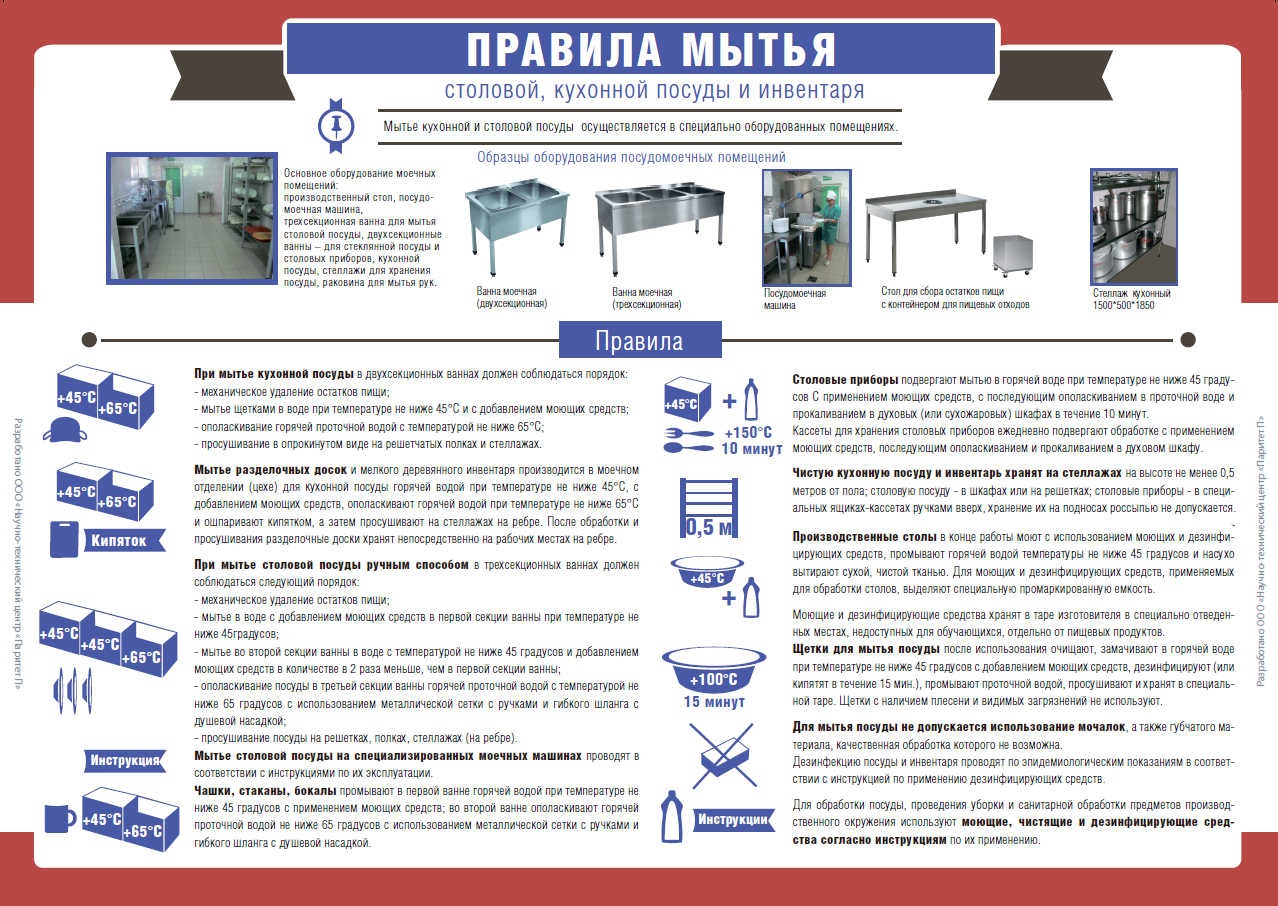 КОМПЛЕКТ ПЛАКАТОВ ДЛЯ ОБЕДЕННОГО ЗАЛА:- «Мойте руки перед едой!»;- «О пользе витаминов»;- «О пользе молока»;- «Пирамида здорового питания»;- «Меню школьника»;- «Приятного аппетита!».КОМПЛЕКТ ПЛАКАТОВ ДЛЯ ПИЩЕБЛОКА:- «Горячие блюда. Санитарные требования к приготовлению»;- «Горячие блюда и гарниры. Технология приготовления»;- «Холодные блюда и закуски. Технология приготовления»;- «Холодные блюда и закуски. Санитарные требования»;- «Первичная обработка мяса, рыбы и птицы»;- «Правила мытья столовой, кухонной посуды и инвентаря»;- «Рекомендации по отбору суточной пробы»;- «Мучные изделия. Технология приготовления»;- «Нормативы для расчётов при приготовлении пищи»;- «Личная гигиена персонала пищеблока».